OSNOVNA ŠKOLA U ĐULOVCU             Đ U L O V A CKLASA:007-04/22-01/18URBROJ:2111/05-31-22-1Đulovac, 28.prosinca 2022.             P   O   Z   I   V Obavještavamo Vas da će se temeljem članka 47. Statuta Osnovne škole u Đulovcu  održati  elektronska sjednica  Školskog odbora   od 29.prosinca 2022.  u vremenu od 9 sati  do 30. prosinca 2022. do 9 sati.                        Za sjednicu se predlaže slijedeći DNEVNI  RED:1.Usvajanje  zapisnika s prošle sjednice Školskog odbora održane elektronski od 19.12. do 20.12.2022.2. Donošenje na prijedlog ravnateljice:Odluke o usvajanju rebalansa Financijskog plana za 2022. godinu3. Na prijedlog ravnateljice donošenje  Plana nabave za 2023. godinu4.. Upiti i prijedlozi					Predsjednica Školskog odbora:						Željka Kollert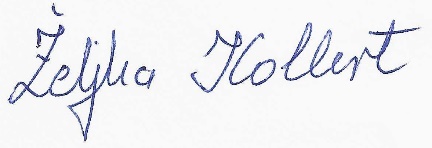 